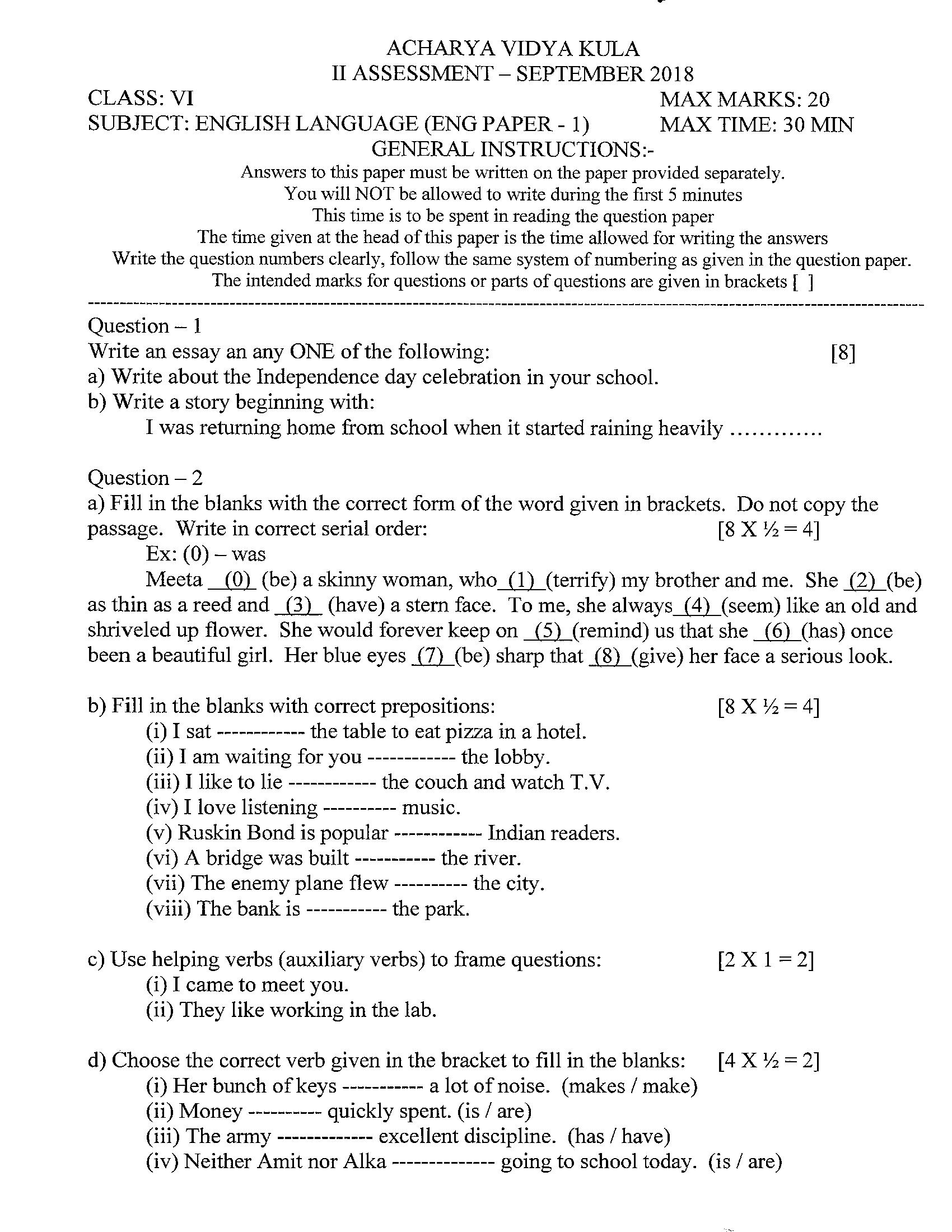 ***********